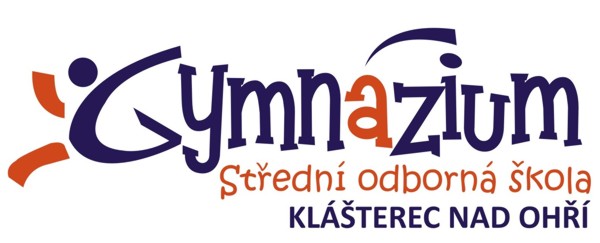 Výroční zpráva o činnosti školyve školním roce 2018 – 2019Gymnázium a Střední odborná škola, Klášterec nad Ohří, Chomutovská 459, příspěvková organizaceZákladní charakteristika školyNázev organizace: 	Gymnázium a Střední odborná škola, Klášterec nad Ohří, Chomutovská 459, příspěvková organizaceSídlo organizace: 	Chomutovská 459, 431 51 Klášterec nad OhříIČO: 47 792 931IZO: 108 030 091Ředitelka školy: 	Ing. Jaroslava KovandováZástupkyně ředitelky:	Mgr. Věra KalauzováZaložení školy:		1994Součásti školy:		Gymnázium čtyřleté	79-41-K/41			Gymnázium osmileté	79-41-K/81			Střední odborná škola	Sociální činnost 75-41-M/01Kapacita školy:		480 žákůKapacita oboru 79-41-K/41:	120 žákůKapacita oboru 79-41-K/81:	240 žákůKapacita oboru 79-41-M/01:	120 žákůŠkolní kuchyně a jídelna má kapacitu 400 obědů.Kontaktywww.gymkl.czŘeditelka školy: 	tel.: 474 376 047, 	e-mail: reditel@gymkl.czZástupkyně ředitelky: 	tel.: 474 371 258, 	e-mail: kalauzovav@gymkl.czVýchovná poradkyně: 				e-mail: vychovnyporadce@gymkl.czEkonomka školy: 	tel., fax: 474 372 236	e-mail: ekonom@gymkl.czZřizovatelNázev:	Ústecký kraj, Velká Hradební 3118/48, Ústí nad Labem, PSČ: 400 02, IČO: 70892156Adresa: Velká Hradební 3118/48, 400 02 Ústí nad LabemWebové stránky: www.kr-ustecky.czŠkolská radaV souladu se školským zákonem pracuje na Gymnáziu a Střední odborné škole v Klášterci nad Ohří Školská rada ve složení:předsedkyně: Ing. Veronika Dlouhá (zástupce zřizovatele)členové:         Eva Kohoutová (zástupce zřizovatele)	          Ing. Milan Větrovský, PhD. (zástupce zákonných zástupců a zletilých žáků)	          Mgr. Petra Manasová (zástupce zákonných zástupců a zletilých žáků)	          Ing. Dagmar Eichlerová (zástupce pedagogů)	          Mgr. Vojtěch Živnůstka (zástupce pedagogů)Školská rada se scházela v pravidelných cyklech tak, aby naplnila všechny povinnosti dané legislativou.Výchovně-vzdělávací oblastHlavním cílem Gymnázia a Střední odborné školy Klášterec nad Ohří (dále i jen „škola“ či „GSOŠ“) je připravit žáky co nejlépe po odborné stránce. Nedílnou součástí je vychovat z žáků harmonické osobnosti, připravené ke studiu na vysokých školách, vyšších odborných školách, ale i ke vstupu na trh práce.Gymnázium je obor všeobecně vzdělávací. Žáci jsou připravováni ke studiu na všech typech vysokých škol.V posledních dvou ročnících se žáci profilují prostřednictvím volitelných předmětů. Tyto povinně volitelné předměty prohlubují znalosti všeobecně vzdělávacích předmětů potřebné pro maturitní i přijímací zkoušky. Z nabídky volitelných seminářů žáci projevili zájem o semináře přírodovědné (zeměpis, biologie, matematika, fyzika, chemie, informatika a výpočetní technika) i humanitní (základy společenských věd). Největší zájem je tradičně o konverzace v anglickém a německém jazyce.Pro žáky byla také připravena nabídka nepovinných předmětů. Zájem byl o konverzace v cizích jazycích, o přípravu na PET a FCE (mezinárodně uznávané cambridgeské zkoušky). Z přírodovědných kroužků byl v nabídce kroužek chemický a přírodovědně-technický, jehož náplní byla práce s elektrostavebnicemi, robotickými stavebnicemi, práce s 3D tiskárnou a drony.Výuka na gymnáziu je realizovaná v souladu se Školním vzdělávacím programem (ŠVP), který je podle potřeb inovován a přizpůsobován novým podmínkám.Součástí výuky některých předmětů je projektová výuka a společná práce na projektech. Z tradičních a oblíbených projektů jsou to Geologický kurz, Halloween, Podporujeme talenty naší školy, Akademie školy, Srdíčkový den, Červená stužka, Příběhy bezpráví, Žít zdravě, Den prevence, Majáles, Sportovní den aj. Mezigenerační vztahy mezi seniory a žáky byly celoročně posilovány ve společném projektu města Klášterce nad Ohří a školy s názvem „Poznáváme společně aneb Klášterečtí senioři a žáci se vzdělávají společně pod jednou střechou“. Žáci a učitelé připravili pro seniory řadu zajímavých seminářů, slavnostní ukončení ročního projektu se konalo v kině v Klášterci nad Ohří, kde absolventům starosta města s vedením školy předali více než sedmdesát certifikátů.Součástí výuky jsou i odborné exkurze například do Národní technické knihovny, Židovského muzea, Krajské knihovny v Karlových Varech, Domu OSN v Praze, Parlamentu ČR, ZOO Praha, Botanické zahrady v Tróji, Muzea hygieny v Drážďanech, vánočního Annabergu, Planetária a hvězdárny v Teplicích, Muzea Terra Mineralia, Podmořského svět atd.Střední odborná škola – Sociální činnost připravuje žáky pro studium vysokých škol, vyšších odborných škol a pro vstup na trh práce.Vzdělávání je zaměřeno kromě všeobecného základu na získání odborných znalostí z oblastí sociální správy, sociální péče, psychologie, práva a ekonomiky.Součástí výuky je ve druhém, třetím a čtvrtém ročníku odborná praxe v subjektech sociální správy a zařízeních sociální péče v regionu. Vyučování doplňuje řada odborných exkurzí do oborově významných organizací jako je Armáda spásy Karlovy Vary, Domov pro seniory Klášterec nad Ohří, Domov pro seniory Kadaň, Radka o. s. Kadaň, Nemocnice Kadaň, Kojenecký ústav Most, Psychiatrická léčebna Petrohrad, K-centrum Chomutov, ČNB, Základní škola Petlérská, detašované pracoviště Havlíčkova v Klášterci nad Ohří.Ve škole se konají pravidelně odborné přednášky zaměřené na získávání nových informací o činnosti speciálních center, o životě rodin s postiženým členem, o poskytování první pomoci.Výuka probíhá v souladu se ŠVP, který je podle potřeb průběžně inovován a přizpůsobován novým podmínkám.Žáci jsou zapojeni do celé řady projektů, jejichž cílem je rozvoj mravních vlastností, sociálních dovedností, empatie a altruismu. Mezi významné projekty patří projekt “Žijeme s vámi, ne vedle vás,“ v rámci kterého připravují aktivity pro žáky Základní škola Petlérská, detašované pracoviště Havlíčkova v Klášterci nad Ohří. Dlouhodobě žáci docházejí do domu s pečovatelskou službou v Klášterci nad Ohří, kde mají společný program s klienty. Na seniory z Kadaně je zaměřen projekt „Mezigenerační setkávání“.Z charitativních činností se žáci každoročně podílejí na různých projektech, např. se jedná o Srdíčkový den, jehož výtěžek směřoval na podporu dětských léčebných zařízení. Žáci se zapojili také do charitativní sbírky Červená stužka.Výchovně-vzdělávací aktivity školy podporuje Školská rada, Rodičovský parlament a Sdružení přátel GSOŠ.Kontakt žáků s vedením školy je zajišťován prostřednictvím Žákovského parlamentu, ve kterém má každá třída jmenovaného zástupce. Schůzky jsou plánované jedenkrát v měsíci, v případě potřeby se konají bezodkladně.Vybavení školyBudova školy slouží k výuce žáků již více než šedesát let. Snahou je žákům i všem zaměstnancům vytvořit příjemné pracovní prostředí, stále se modernizuje vnitřní zařízení, nakupuje moderní audiovizuální technika a postupně se obměňuje to, co dosloužilo.Základním zdrojem příjmu na provoz školy je příspěvek od zřizovatele, který pokrývá pouze výdaje na základní potřeby školy. Aby škola byla moderní a odpovídala požadavkům 21. století, potřebuje získat mimorozpočtové prostředky. Škola má živnostenské oprávnění na několik typů činností. Ke komerčním účelům nabízí veřejnosti využívání tělocvičny, posilovny, multifunkčního venkovního sportoviště i učebny. V rámci hostinské činnosti škola nabízí obědy ze školní kuchyně cizím strávníkům. Snahou je i oslovovat potencionální sponzory. Z tohoto pohledu je důležitá spolupráce se Školskou radou, Rodičovským parlamentem a Sdružením přátel GSOŠ.V průběhu školního roku 2018/2019  byly provedeny potřebné údržbářské a instalatérské práce. Odborná firma provedla údržbu a regulaci topení.Modernizovány byly některé učebny, proběhla výměna podlahových krytin, byly instalovány nové vestavěné skříně a doplnil se nový kancelářský nábytek do učeben a kabinetů. Průběžně byly nakupovány pomůcky a sady učebnic dle požadavků předmětových komisí. Do některých učeben byly zakoupeny nové dataprojektory, tablety a počítače. Podařilo se získat dotace na výměnu oken, zateplení budovy školy, spojovací chodby a tělocvičny a novou fasádu.Byly nainstalovány rekuperační jednotky na výměnu vzduchu ve třídách.Stavební úpravy byly dokončeny položením nového asfaltového povrchu na příjezdové komunikaci ke škole a kolem školní budovy.Přes vysokou finanční náročnost na provoz školy bylo dosaženo kladného hospodářského výsledku.Přehled pracovníků školyPočet pracovníků celkem: 		46Z toho pedagogických pracovníků: 	35, z toho 2 externistiPedagogický sbor je stabilizovaný a vykazuje vysokou míru kvalifikovanosti. Na mateřské dovolené jsou: Mgr. Petra Pauknerová, Mgr. Drahuše Uzsáková, Mgr. Martina ŠtěrbováDočasně nevyučuje: Mgr. David Kodytek – uvolněn k funkci ve veřejném zájmu (místostarosta města)Garanti předmětůÚdaje o přijímacím řízení ve školním roce 2018/2019Ve školním roce 2018/19 probíhaly na škole jednotné přijímací zkoušky z českého jazyka a matematiky do oborů vzdělání s maturitní zkouškou s využitím centrálně zadávaných jednotných testů.Obory studia a počty přijímaných žáků v přijímacím řízení:
79-41-K/81 Gymnázium:	30 žáků (prima pro žáky 5. tříd ZŠ) + 2 místa na odvolání (do 3 dnů)
79-41-K/41 Gymnázium:	30 žáků (pro žáky 9. tříd ZŠ) + 2 místa na odvolání (do 3 dnů)
75-41-M/01 Sociální činnost: 	30 žáků (pro žáky 9. tříd ZŠ) + 2 místa na odvolání (do 3 dnů)Počet přihlášek a přijatých žáků (žáci, kteří odevzdali zápisový lístek) v přijímacím řízení pro školní rok 2019/2020:    Údaje o výsledcích vzděláváníCelkový prospěch žáků ve škole za školní rok 2018/2019Hodnocení chování žáků ve škole za školní rok 2018/2019Docházka žáků do školy za školní rok 2018/2019Výsledky maturitních zkoušek (MZ) 2018/2019Skladba žáků u MZ jaro 2019Počet žáků u poprvé skládané MZ jaro 2019Počet žáků u MZ podzim 2019 Úspěšnost absolventů v přijímacím řízení na VŠ a VOŠShrnutí výsledků účasti v olympiádách, vědomostních a sportovních soutěžích Okresní kolo: 		OKrajské kolo: 		KRegionální kolo: 	RNárodní kolo:		NMezinárodní kolo:	MCelostátní akce:		CAŠkolní kolo:		Š    Účast v soutěžích organizovaných MŠMT ČR ve školním roce 2018/2019*bez žáků účastnících se projektu Česko vesluje     Údaje o výchovném a kariérovém poradenstvíVýchovné a kariérové poradenství pro žáky a jejich zákonné zástupce poskytuje výchovná poradkyně Mgr. Irena Klementová. Během školního roku proběhla řada výchovných komisí, které řešily neprospěch, zvýšenou absenci, závažné porušování školního řádu či závažné osobní problémy některých žáků, a to ve spolupráci s jejich zákonnými zástupci a konkrétními vyučujícími. Přehled neomluvené absence byl 1x měsíčně odesílán na odbor sociálních věcí a školství městského úřadu Klášterec nad Ohří, vč. způsobů nápravy.Výchovná poradkyně poskytovala individuální poradenství rodičům a žákům v oblasti individuálního vzdělávání a připravovala ve spolupráci s konkrétními pedagogy individuální studijní plány a plány pedagogické podpory.Oblast kariérového poradenství využívali především žáci v posledních ročnících v souvislosti s vyplňováním přihlášek na vysoké školy. Pro žáky čtvrtých ročníků jsou zajišťovány besedy se zástupci vysokých škol různých typů, pravidelná je též spolupráce se Scio s.r.o., která organizuje Národní srovnávací zkoušky potřebné k přijímacímu řízení na VŠ. Podle aktuální potřeby Mgr. Irena Klementová poskytuje poradenství pedagogickým pracovníkům a spolupracuje se školním  metodikem prevence.Výchovná poradkyně dlouhodobě spolupracuje s Pedagogicko-psychologickou poradnou Kadaň a Chomutov, Dyádou Chomutov a se SPC Teplice. Škola nabízí zájemcům z řad žáků a jejich rodičů služby školního psychologa, garantem je Mgr. Martina Al Abiadová.   Údaje o prevenci sociálně patologických jevůMetodikem školní prevence sociálně patologických jevů je Mgr. Jana Votavová. Náplň své činnosti specifikovala v preventivním programu na školní rok 2018/2019.Hodnocení cílůprevence směrem k žákům Začlenění témat sociálně patologických jevů do jednotlivých předmětů – výchovy k občanství, chemie, zeměpisu, biologie, společenskovědního základu, tělesné výchovy, psychologie, sociální patologie, sociální péče.Informovanost žáků prostřednictvím nástěnky, internetových stránek školy, možnost konzultací s výchovným poradcem, školním psychologem nebo metodikem prevence, spolupráce se zástupci žáků – „Žákovský parlament“.Realizované aktivity:Přednášky se zaměřením na drogovou problematikuDrogy a právo – kvinta, I. G, sexta, II. G - JUDr. Bohumil Kotas – Policie ČRHOP - Hravě o prevenci - Státní zdravotní ústav Ústí nad LabemDlouhodobý program školské všeobecné primární prevenceSekunda - Zdravý životní styl/ Alkohol a kouřeníTercie – Reprodukční zdraví/Hravě o pohlavních chorobáchI. G – Reprodukční zdraví / Hravě o pohlavních chorobáchKvinta -  Reprodukční zdraví / Hravě o pohlavních chorobáchProjekt Cesta – financováno z dotace Krajského úřadu Ústí nad LabemVe spolupráci s organizací Světlo Kadaň z. s.Dlouhodobý program všeobecné primární prevence (2. pol. 2018/2019 – 1. pol. 2019/2020)3 x 3 hodinové bloky pro třídy prima, I. GExkurze s besedou K – centrum II. S, Sexta, II. GPřednáška – poruchy příjmu potravy – II. SPřednáška pro pedagogyPřednáška pro rodičeAdaptační programy pro první ročníkyDlouhodobé projekty Mezigenerační setkávání – spolupráce s MěSSS KadaňChceme žít s vámi, ne vedle vás – spolupráce se ZŠ Petlérská Klášterec nad Ohří a MěÚSS Klášterec nad OhříExkurzeKojenecký ústav MostK - centrum ChomutovArmáda spásyMěstský ústav sociálních služeb Klášterec nad Ohří a KadaňDomov pro osoby se zdravotním postižením KadaňNaděje Klášterec nad OhříPsychiatrická léčebna PetrohradVěznice Horní SlavkovCharitativní akceSrdíčkový denStužkový denVolnočasové aktivity, mimoškolní akce, účast na olympiádách a sportovních soutěžích, kulturní akce spojené s vystoupením žáků školy.Individuální řešení vzniklých problémů za účasti výchovného poradce, metodika prevence, třídního učitele, vedení školy a zákonných zástupců.Prevence směrem k rodičůmAktualizace webových stránek školy – sekce „ Informace pro rodiče“.Rodičovský parlament.Třídní schůzky.Individuální pohovory nebo výchovné komise se zákonnými zástupci žáků, kterých se situace bezprostředně týká.Prevence směrem k pedagogickým pracovníkůmZahájeno studium Kurz metodika prevence – Mgr. Jana Votavová (ukončení duben 2020).Další sebevzdělávání metodika prevence – odborná literatura, časopisy, školení.Využití materiálů časopisu Prevence a nabídek různých organizací.Informování pedagogů o průběhu primární prevence na škole – webové stránky, nástěnka, individuální pohovory s metodikem prevence nebo výchovným poradcem.Škola opět získala dotaci Ústeckého kraje na podporu projektu Cesta, který byl realizován v druhém pololetí školního roku 2017/2018  a pokračoval v 1. pololetí roku 2018/2019.Pokračuje se ve spolupráci se Státním zdravotním ústavem Ústí nad Labem při realizaci programu HOP, který se velmi osvědčil.Údaje o dalším vzdělávání pracovníkůKontrolní a inspekční činnost ve školePředmětem kontroly Všeobecné zdravotní pojišťovny v Ústí nad Labem byla kontrola plateb pojistného na veřejné zdravotní pojištění a dodržování ostatních povinností plátce pojistného.Termín: 28. 06. 2018Zjištění: bez závadKrajský úřad ÚK kontroloval hospodaření s veřejnými prostředky za období roku 2019.Termín: 25. 2. - 25. 7. 2019Zjištění: v souladu se závěry Protokolu o kontrole byla vydána opatření k odstranění nedostatků. Zpráva auditora o ověření účetní závěrky k 31. 12. 2018Termín: 2. 4. 2019Zjištění: bez závadVýroční zpráva o finančním hospodaření školy za rok 2018Výsledek hospodaření – organizace hospodařila v roce 2018 s nulovým výsledkem hospodaření, a to: v hlavní činnosti – 98 958,42 Kč a v doplňkové činnosti 98 958,42 Kč.  Doplňková činnost:Škola má dle zřizovací listiny schválenou doplňkovou činnost:hostinskou činnost – v rámci činnosti vaříme obědy pro cizí strávníky výrobu, obchod a služby neuvedené v přílohách 1. až 3. živnostenského zákonavydavatelské činnosti, polygrafická výroba, knihařské a kopírovací práce – o tuto činnost nebyl zájemvýroba školních a kancelářských potřeb, kromě výrobků z papíru, výroba bižuterie, kartáčnického a konfekčního zboží, deštníků, upomínkových předmětů poradenská a konzultační činnost, zpracování odborných studií a posudků - o tuto činnost nebyl zájemreklamní činnost, marketing, mediální zastoupení mimoškolní výchova a vzdělávání, pořádání kurzů, školení, včetně lektorské činnosti – kurzy pro žáky, projekt pro seniory ve spolupráci s městem Klášterec nad Ohří „Poznáváme společně“provozování kulturních a kulturně-vzdělávacích a zábavních zařízení, pořádání kulturních produkcí, zábav, výstav, veletrhů, přehlídek, prodejních a odborných akcí – Ples absolventů provozování tělovýchovných a sportovních zařízení a organizování sportovní činnosti V rámci doplňkové činnosti byly v roce 2018 pořádány jazykové kurzy v anglickém jazyce, kurz chemie, kurz francouzského jazyka, příprava na Cambridge zkoušky v AJ. V rámci projektu „Poznáváme společně“ (projekt ve spolupráci s městem Klášterec nad Ohří) probíhaly kurzy pro seniory (Nebojte se první pomoci, Cvičení a kondice, Trénink vitality, Anglický a německý jazyk, Cestománie, Počítačové kurzy, Chemie okolo nás, Výtvarná a hudební dílna, Bezpečný senior). V hostinské činnosti škola vaří obědy pro cizí strávníky.Projekty financované z cizích zdrojů v roce 2018Podporujeme talenty		 	Město Klášterec nad Ohří	  40 000,- Kč						                    	Sdružení přátel GSOŠ		  20 000,- KčPrevence 				Ústecký kraj			  13 000,- Kč		Zapojení školy do mezinárodních programů a zájezdy do zahraničíSpolupráce se školou z holandského SoestuI v roce 2018/2019 pokračoval česko-holandský projekt Culture in a Slide ve spolupráci s partnerskou školou v holandském Soestu. Jednalo se o dvoudenní projekt plný komunikace v anglickém jazyce, přičemž žáci měli jedinečnou možnost poznat nové přátelé z jiné země, a zlepšit tak svou jazykovou vybavenost každodenní komunikací s nimi, např. na Skypu nebo prostřednictvím sociálních sítí, zejména ale právě během projektových dnů, kdy školu navštívilo 85 holandských studentů. Olympiáda v anglickém jazyceV loňském roce získali žáci školy nebývalých úspěchů v olympiádě z anglického jazyka. Žákyně sekundy vyhrála okresní kolo a žák kvarty kolo krajské a v republikovém skončil na 6. místě.Týden anglického jazykaDalší velmi úspěšný a žáky vyhledávaný projekt je tzv. Týden anglického jazyka. Na školu již pátým rokem zavítali britští lektoři, kteří vedli konverzační kurz angličtiny pro malé skupinky žáků, a to s časovou dotací 15 vyučovacích hodin týdně. Projekt byl zakončený certifikátem o absolvování. Tento projekt je zacílen na žáky nižšího gymnázia v zájmu rozvoje jejich komunikačních dovedností. Komunikace s rodilými mluvčími pomáhá nicméně i žákům na vyšším gymnáziu a střední odborné škole, kteří si zlepšují své již nabyté komunikační dovednosti.Spolupráce s British CouncilNemalý význam má také spolupráce s British Council v Praze. Již čtvrtým rokem má škola logo British Council Partner Institution v rámci programu Advantage. Díky této spolupráci je žákům školy zaručen nejvyšší standard organizace zkoušek v celé rozsáhlé síti zkouškových center. V letošním roce se na zkoušky připravují zejména žáci čtvrtých ročníků, kteří budou na podzim 2019 a na jaře 2020 skládat zkoušku FCE a CAE. Spolupráce se školou v německém GroßrückerswaldeNadále škola letos spolupracovala s partnerskou školou Evangelische Oberschule Erhard und Rudolf Mauersberger Grossrückerswalde (SRN). Žáci vystoupili s pásmem vánočních koled na „Vánoční akademii“ ve škole v Großrückerswalde a zároveň měli možnost zhlédnout jejich vystoupení s vánoční tematikou. V dubnu navštívili žáci sexty a septimy divadelní představení Exodus, které zhlédli v kulturním středisku v Marienbergu. V rámci sportovního dne GSOŠ se do programu zapojila dvě družstva partnerské školy.ExkurzeBěhem prosince 2018 proběhly dvě exkurze do Drážďan a Vídně, které se zúčastnili žáci sexty, II. G, I. S a II. S. Náplní bylo poznání německých a rakouských reálií – vánočních zvyků a architektury měst. 9. až 10. května se třída sexta zúčastnila poznávacího zájezdu Braniborsko – Berlín, Postupim a Saxenhausen.Mezinárodní soutěžeBest in Deutsch – účast 28 žáků vyššího gymnázia, z 220 škol ze 7 zemí se škola umístila na celkem 20. místě.V pátek dne 14. 06. 2019 proběhlo na křesťanském gymnáziu Johanneum v saské Hoyerswerdě vyhlášení soutěže Flucht, Vertreibung, Integration, do které přispělo na 80 žáků ze Saska, Polska a historicky poprvé také z Česka. Školu, celé město, a vlastně i region, reprezentoval žák oktávy, který se ve své práci věnoval poválečné situaci ve městě Klášterci nad Ohří a pokusil se o digitální rekonstrukci radnice. Jeho práce byla oceněna 3. místem.Spolupráce s vysokými školamiV roce 2018/2019 pokračovala spolupráce s Metropolitní univerzitou Praha, o.p.s., jejímž předmětem je mimo jiné zajišťování vzdělávacích programů pro GSOŠ.  V 1. pololetí školního roku se uskutečnila série přednáškových seminářů pro žáky 2. a 3. ročníků z oblasti občanského práva. Žáci čtvrtých ročníků se zúčastnili komponovaného setkání zaměřeného na rozvoj komunikačních dovedností s osobnostmi České televize přímo na akademické půdě Metropolitní univerzity.Pro příští školní rok jsou naplánovány přednáškové semináře zaměřené na moderní dějiny, zejména v souvislosti s 30. výročím pádu komunismu.Spolupráce s partnery školyTeoretická výuka na škole je obohacována dalšími aktivitami. Podporuje se projektové vyučování, pořádají se výchovně vzdělávací exkurze, odborné přednášky, žáci jsou zapojováni do charitativních akcí a různých mimoškolních aktivit.Škola spolupracuje s městem Klášterec nad Ohří, s kulturními a sportovními organizacemi. Exkurze a odborné praxe pro žáky pomáhají zajišťovat smluvní partneři:Městský ústav sociálních služeb Klášterec nad OhříOSSZ ChomutovMěstský úřad Klášterec nad OhříMěstský úřad KadaňÚřad práce ČR, kontaktní pracoviště JirkovÚřad práce ČR, kontaktní pracoviště ChomutovÚřad práce ČR, kontaktní pracoviště Klášterec nad Ohří	Výchovný ústav a středisko výchovné péče PšovKrajský dětský domov pro děti do 3 let Karlovy VaryÚřad práce ČR, kontaktní pracoviště Karlovy VaryMateřská škola Klášterec nad OhříZačít spolu, ZŠ a MŠ KadaňSociální služby ChomutovRadka KadaňNaděje Klášterec nad OhříMŠ Olgy Havlové KadaňDomovy sociálních služeb Kadaň a MašťovMěstská správa sociálních služeb KadaňMěstská správa sociálních služeb VejprtyZŠ a MŠ při nemocnici KadaňDětský domov a Školní jídelna ChomutovDětský domov a Školní jídelna MašťovMontessori rodinná mateřská škola o.p.s. ChomutovStatutární město Karlovy VarySvětlo Kadaň z. s.MSSS KadaňDOP-HC s.r.o. zdravotní a sociální služby Dolní RychnovDomov pro seniory Květinka s.r.o. OstrovČlověk v tísni, o.p.s. KrasliceArmáda spásy Karlovy VaryDomov pokojného stáří, Oblastní charita OstrovProbační a mediační služba středisko Ústí nad LabemPedagogicko-psychologická poradna Ústeckého kraje a Zařízení pro další vzdělávání pedagogických pracovníků, pracoviště KadaňDalší mimoškolní aktivity a prezentace školyInformační systém školyGymnázium a Střední odborná škola v Klášterci nad Ohří informují veřejnost o veškerých činnostech školy.EdupageZákonní zástupci žáků pracují v internetové databázi středních škol „EDUPAGE“. Tento systém umožňuje rodičům průběžně sledovat klasifikaci z jednotlivých předmětů a v případě potřeby komunikovat se školou.Informační rodičovské schůzkyRodičovské schůzky se konají v návaznosti na pedagogické rady. Kromě informací o prospěchu a chování jsou rodiče informováni o všech plánovaných aktivitách. Před třídními schůzkami se obvykle schází vedení školy se zástupci Rodičovského parlamentu, ve kterém má zastoupení každá třída. Informace od vedení školy jsou předávány takto rodičům na třídních schůzkách.InternetŠkola informuje o svých aktivitách na internetových stránkách školy. Na webových stránkách je prezentován roční plán školy, měsíční plány, rozvrhy, aktuální informace pro žáky i veřejnost, dokumenty, informace školní jídelny. Internetové stránky jsou pravidelně aktualizovány, za což zodpovídá koordinátor IVT.Denní tiskŠkola informuje veřejnost o školním dění prostřednictvím tisku. Nejčastěji spolupracuje s Kláštereckými novinami.Rozhlas a televizeVýznamné informace o činnosti školy byly zveřejňovány i pomocí televize. Reportáže přenášely např. televize OKO1 a Kabelová televize TV Focus.Výstava „Vzdělávání 2019“Tradičně realizovala škola prezentaci na výstavě „Vzdělávání 2019“ v Chomutově, kterou navštěvují v rámci kariérového poradenství žáci základních škol. Den otevřených dveříDen otevřených dveří je dlouhodobě úspěšnou propagační akcí školy. Na přípravě se podílejí vyučující i žáci. Tato akce je tradičně určena zájemcům o studium a jejich rodičům. Vánoční akademieAkademii připravují žáci jednotlivých tříd, hlavním koordinátorem jsou třetí ročníky. V Kulturním domě se koná představení pro celou školu v předvánočním období. Repríza pro veřejnost navazuje na den otevřených dveří.Plesy čtvrtých ročníkůKaždá maturitní třída pořádá maturitní ples. Byly uspořádány 3 maturitní plesy, které se konaly v Kulturním domě v Klášterci nad Ohří. Charitativní aktivityŽáci pomáhají prostřednictvím nadací nemocným a handicapovaným lidem. Díky „Srdíčkovému dni“ může nadace za vybrané prostředky zajistit nákup moderního lékařského vybavení. Také se žáci účastní Veřejné sbírky Červená stužka, a to vždy v prosinci, vybrané finanční prostředky slouží k boji proti HIV a AIDS,Kometa6. ledna 2019 škola uspořádala pro celé město tradiční tříkrálovou pouť Kometa. Již podruhé měla tematické zaměření „andělská“, tentokrát byly do projektu zapojeny i mateřské školy. Divadlo The Brokes připravilo v režii Mgr. Koubové a Mgr. Kodytka malé představení na biblické motivy, které bylo proloženo vánočními skladbami. IT podporu zajišťoval Mgr. Kouba. Třída sexta, vedená Mgr. Vajdečkovou a Mgr. Koubovou, pomáhala s nácvikem „andělského kroku“. Dvojice sextánek docházely během prvního pololetí do mateřských škol a učily děti choreografii tohoto „tance-kroku.“ Všechny třídy na hodinách výtvarné výchovy vytvářely drobné suvenýry pro děti, které se pouti zúčastnily. Projekt byl realizován ve spolupráci s městem Klášterec nad Ohří, Římskokatolickou farností v Klášterci nad Ohří a s firmou MK-Mont Illuminations. Akce, vzhledem k tomu, že se zapojilo padesát malých dětí v kostýmech andělů, upoutala velkou pozornost klášterecké veřejnosti a tisku a přispěla k nenásilné spolupráci mezi různými stupni vzdělávacích institucí.Jitřenka5. dubna 2019 úspěšně proběhla repríza hry Jitřenka, kterou nastudovalo školní divadlo The Brokes v režii Mgr. Koubové a Mgr. Kodytka.Hornická kulturní krajina Erzgebirge/KrušnohoříTřída kvinta se pod vedením Mgr. Koubové zapojila do mezinárodního projektu „Hornická kulturní krajina Erzgebirge/Krušnohoří“. Připravila malou kolekci prací, které se obsahově váží k těžbě polodrahokamů, jež ve středověku nedaleko Klášterce nad Ohří probíhala. Koncem června proběhla v německém městě Marienbergu vernisáž celé této výstavy. Její význam je nemalý, protože němečtí sousedé usilovali o zápis Hornické kulturní krajiny Erzgebirge na seznam světového dědictví UNESCO, což se jim ve spolupráci s českou stranou také podařilo.Porcelánová školička30. 5. 2019 proběhla „Porcelánová školička“ – exkurze primy a tercie v klášterecké porcelánce spojená s dekorováním porcelánu, organizaci zajišťovali Ing. Pešoutová a Ing. Voříšek.Zmizelá obec MikuloviceBěhem celého školního roku pracoval tým žáků pod vedením Mgr. Koubové na velkém a náročném projektu v rámci SOČ. Připravovali filmový dokument o zmizelé obci Mikulovice, tzn. natáčeli rozhovory s bývalými obyvateli vesnice, s několika odborníky, zúčastňovali se akcí na místě vesnice pořádaných, bádali v kadaňském archivu a chomutovském muzeu. Cílem projektu je prohlubovat vztah žáků i veřejnosti ke krajině regionu, poškozeného těžkým průmyslem a pěstovat v nich respekt ke starší generaci a ke komunitě. Nalezeno v podchoduTřída kvinta pracovala pod vedením Mgr. Koubové na velkém projektu „Nalezeno v podchodu“, v jehož rámci měli za úkol najít pomocí papírového rámečku zajímavou barevnou kompozici, které v podchodu vznikají překrýváním vrstev sprejerských pokusů. Tuto kompozici následně přemalovali a své práce vystavili ve škole. Cílem projektu bylo umět se pozorně dívat a hledat krásu i ve zdánlivé ošklivosti.Geologický kurz V rámci výuky přírodovědných předmětů se konal ve dnech 17. 9. 2018 - 21. 9. 2018 geologický kurz pro třídy 1. G a kvinta. Kurz se skládá z klasické výuky geologie, exkurzí a laboratorních prací a nahrazuje tradiční výuku tohoto předmětu. Náplň kurzu odpovídá rámcovým vzdělávacím plánům pro předmět geologie. Ve školním roce 2018/2019 se na vedení kurzu podíleli: Mgr. Živnůstka, Ing. Eichlerová, Mgr. Štěrbová, Ing. Foltýnová, Ing. Voříšek. V rámci kurzu proběhla také odborná exkurze do Terra Mineralia Freiberg. Prohlídka muzea byla doplněna o pracovní listy a práci s mikroskopy a vybranými vzorky minerálů.Exkurzi v Čističce odpadních vod v Klášterci nad Ohří absolvovali žáci pod vedením učitelů chemie: Ing. Foltýnové a Ing. Voříška.Přírodovědný denPro školní rok 2018/2019 byl přírodovědný den koncipován jako Den ochrany člověka za mimořádných událostí. Tento projekt vychází z vzdělávacích plánů MŠMT, které mají žáky seznámit s možnostmi ochrany člověka za běžných rizik a mimořádných událostí. Akce proběhla 17. 12. 2018 a nabídla žákům setkání s představiteli Horské služby České republiky, s členy Městské policie a Policie ČR, HZS ÚK i Armády ČR. Nabídku k účasti přijali také zástupci Muzea čs. opevnění z let 1936-1938 „Na Kočičáku“, Svazu záchranných brigád kynologů, organizace Kapap Czech Krav Maga, součástí byla i ukázka hasičské a zdravotnické záchranné techniky. Součástí projektu byla soutěž v resuscitaci, nad níž převzala záštitu a dozor Česká resuscitační rada. Soutěže se účastnily týmy z celého gymnázia včetně pedagogů. V kategorii nižšího gymnázia zvítězil tým třídy tercie, v kategorii vyššího gymnázia vyhráli žáci III. G.Soutěž v resuscitaci pro 8. a 9. ročníky ZŠV návaznosti na Přírodovědný den byla 26. 02. 2019 uspořádána soutěž v resuscitaci pro základní školy v Klášterci nad Ohří a Kadani, opět pod záštitou České resuscitační rady. Zúčastnila se družstva ZŠ Školní Klášterec nad Ohří, Sluníčková ZŠ Kadaň, ZŠ a MŠ při nemocnici Kadaň a GSOŠ. Žáci kvarty gymnázia celou soutěž organizovali. Jednalo se o první ročník soutěže.Projekt sázíme stromy s Lesy ČR, a.s. V rámci projektu byl prováděn monitoring změn či úhynu stromů a probíhala spolupráce dobrovolníků s lesníky při prořezávkách a probírkách. Spolupráce s organizací Jeden svět na školáchV rámci spolupráce se škola zapojila do projektu Příběhy bezpráví.Exkurze do ŠtrasburkuVybraní žáci 4. ročníku pod vedením Mgr. Živnůstky uspěli v soutěži o Evropské Unii pořádané Ústeckým krajem a vyhráli zájezd do Štrasburku v předvánočním období. Během tří dní strávených v této metropoli navštívili Evropský parlament, absolvovali diskuze s českými europoslanci, prohlédli si město Štrasburk a poznali vánoční atmosféru na místních vánočních trzích, které patří mezi největší ve Francii. Projekt Poznáváme společně  - Klášterečtí senioři a žáci se vzdělávají  společně pod jednou střechouJedná se o projekt celoživotního vzdělávání a mezigenerační spolupráce.Garanti projektu:Město Klášterec nad Ohří, Nám. Dr. E. Beneše 85, Klášterec nad OhříGymnázium a Střední odborná škola Klášterec nad Ohří, Chomutovská 459.Projekt byl zajištěn z rozpočtu města.Jedná se o projekt celoživotního vzdělávání a mezigenerační spolupráce, který škola realizuje ve spolupráci s městem Klášterec nad Ohří. Cílem projektu je zejména posílení mezigeneračních vztahů pomocí zajímavých seminářů. Tyto semináře pravidelně zajišťovali pedagogičtí pracovníci a žáci školy.4. ročník projektu byl zahájen v září 2018. V přípravné fázi bylo nabídnuto seniorům 10 tematických okruhů z různých oborů. V nabídce byly i dva nové kurzy: Trénink vitality a Chemie okolo nás.Kurz Bezpečný senior probíhal v zimním i letním semestru a zabezpečovala ho Městská policie. Náplní kurzu byla fyzická bezpečnost, bezpečnost při sjednávání smluv, obrana před podvodníky a další.Výtvarná a hudební dílna probíhala v prostorách Základní umělecké školy, lektory byli pedagogové této školy.Svět počítačů a moderní technologie vedli samotní žáci školy pod vedením lektora. Celkem do projektu bylo zapojeno 64 seniorů, 30 žáků a 7 pedagogických pracovníků školy.V rámci projektu proběhla 04. 05. 2019 exkurze na Statek Bernard, jejíž součástí byla návštěva Fotomuzea řemesel a následně kreativní dílny s výrobou mýdla, vonných svíček, dílna designu či pečení chlebových placek. 4. ročník byl slavnostně ukončen 19. 6. 2019 v prostorách kina Egerie předáváním certifikátů za absolvování kurzů. Implementace Krajského akčního plánu Ústeckého kraje (IKAP B)Od školního roku 2017/2018 je škola součástí projektu Ústeckého kraje, který je zaměřen na implementaci intervencí Krajského akčního plánu prostřednictvím přímé a cílené podpory škol. Škola se soustředila především  na podporu čtenářské gramotnosti, společné vzdělávání a motivační aktivity ke studiu přírodních věd a polytechniky. V letošním školním roce pokračovala činnost přírodovědně technického kroužku, žáci již mohli využívat zakoupený dron a pracovali s elektrostavebnicemi.Dále v rámci tohoto projektu probíhají semináře, přednášky a kurzy pro pedagogy i žáky věnované zejména rozvoji čtenářské gramotnosti a oblasti člověk a příroda (biologie, fyzika, chemie). Nedílnou součástí projektu jsou také odborné exkurze a motivační návštěvy stávajících vědeckých center. V průběhu školního roku se uskutečnilo celkem 12 výjezdů, kterých se postupně zúčastnily všechny třídy gymnázia i SOŠ. Žáci navštívili vědecká centra IQ Landia v Liberci a Techmania v Plzni, Národní muzeum v Praze, ZOO Plzeň, ale také Jedličkův ústav, Psychiatrickou léčebnu, Centrum pobytových a terénních sociálních služeb nebo rehabilitační ústav v Kladrubech. Pro školní rok 2019/2020 je naplánováno dalších šest exkurzí především do vědeckých center v Liberci a Plzni.Podporujeme talenty naší školy Záměrem projektu je motivovat žáky k dosažení co nejlepších studijních výsledků. Za školní rok je sestavena výsledková listina nejlepších řešitelů olympiád a soutěží na krajské a celostátní úrovni, dále třídní učitelé nominují nejaktivnější žáky svých tříd, kteří významným způsobem prezentují školu na veřejnosti. Tyto žáky se škola snaží ocenit formou poznávacího zájezdu do zahraničí. Žáci si rozšiřují své dosavadní znalosti, teoretické poznatky tak doplňují o praktické poznání. Tato forma motivace se v minulých letech velmi osvědčila.Ve školním roce 2018/2019 se uskutečnil 8. ročník  - zájezd do Německa a Rakouska, kterého se zúčastnilo 42 vybraných žáků. Výstupem je vždy příprava prezentací, propagačních materiálů a tiskových zpráv, které informují o projektu.Žijeme s vámi, ne vedle vásProjekt má již dlouhodobou tradici. Vychází ze spolupráce se Základní školou Petlérská, detašované pracoviště Havlíčkova v Klášterci nad Ohří. Žáci střední odborné školy připravují Mikulášskou nadílku, pásmo vánočních písní a společnou tvorbu předmětů s vánoční tématikou. V červnu probíhá v rámci Mezinárodního dne dětí herní dopoledne. Během výuky osobnostní a sociální výchovy a pedagogiky volného času žáci připravují kulisy a rekvizity, připravuje se dramatické zpracování vybrané pohádky. Vlastní akce je uvedena divadlem, následují společné hry a soutěže a končí se diskotékou.V rámci tohoto projektu probíhají i společné nákupy a výlety se seniory z MÚSS Klášterec nad Ohří, asistenci poskytují vybraní žáci odborné školy.Žít zdravěProjekt Žít zdravě je zaměřen na zdravý životní styl. Vybraní žáci odborné školy připravují besedu na dané téma pro žáky devátých ročníků základní školy, součástí besedy je například ověřování fyzické kondice žáků a výpočet body mass indexu. Projekt je uskutečňován na Základní škole Krátká v Klášterci nad Ohří a Základní škole v Perštejně. Tento projekt se stal v letošním školním roce i součástí Dne prevence pořádaného pro základní školy z Klášterce nad Ohří a z Vejprt.Mezigenerační setkáváníŽáci prvního ročníku odborné školy se každé dva měsíce setkávají s uživateli Domova pro seniory v Kadani při ergoterapii, společném pečení, vaření a společenských hrách.Podporujeme zdravý životní stylMezi významné projekty a akce z oboru tělesné výchovy patří pro rok 2018/2019 Česko sportuje, Česko vesluje, lyžařský kurz, vodácký kurz a sportovní den.Česko sportujeČesko sportuje je projekt pod záštitou Českého olympijského výboru. Cílem tohoto projektu je zapojit co nejvíce žáků základních škol a nižšího gymnázia do sportování. Každý rok jsou žáci po splnění několika disciplín na konci roku odměněni sportovním vysvědčením, kde mají zhodnoceny své sportovní výkony a mohou je porovnat se svými vrstevníky z různých koutů republiky. V průběhu celého školního roku se plní i různé doplňkové úkoly, za které mohou školy vyhrát zajímavé ceny.Česko veslujeV rámci projektu Česko vesluje se škola zapojila do celoroční soutěže Školní liga halového veslování na trenažérech. Žáci v průběhu celého školního roku závodili v různých disciplínách na veslovacích trenažérech. Na základě výsledků byli poté pozváni na vodní kanál v Račicích, kde se uskutečnilo velké finále. I zde změřili své síly s dalšími školami a odvezli si z veslařské regaty 2. místo.Lyžařský kurzLyžařský kurz je pravidelnou akcí, která je určena pro třídu sekunda a druhé ročníky gymnázia. Žáci se na kurzu učí základy lyžování nebo snowboardingu, ti v pokročilejší skupině se v daných sportech zdokonalují. V letošním školním roce se uskutečnily celkem 2 lyžařské kurzy. Třída sekunda strávila týden na Božím Daru a druhé ročníky gymnázia vycestovaly za hranice, do rakouského Lienzu.Vodácký kurzVodácký kurz je další pravidelnou akcí školy. Vždy v červnu je tato akce určena pro třetí ročníky gymnázia. Vodáci sjíždějí řeku Ohři ze Sokolova do Vojkovic. Během jejich plavby je tradiční zastávkou návštěva historického města Loket. Sportovní denSportovním dnem každý rok v červnu oslavují žáci uplynulý školní rok. Třídy se mezi sebou utkají v různých disciplínách, které pro ně přichystali organizátoři, kterými jsou tradičně žáci druhých ročníků. Během celého školního roku se žáci školy účastní i soutěží, které jsou pořádané Asociací školních sportovních klubů.Výroční zpráva školy byla projednána na provozní poradě dne 27. 9. 2019.V Klášterci nad Ohří dne 27. 9. 2019Ing. Jaroslava Kovandováředitelka školy Výroční zprávu o činnosti školy projednala školská rada na svém zasedání dne 17. 10. 2019Pedagogický sborMgr. Martina Al Abiadováabiadovam@gymkl.czabiadovam@gymkl.czMgr. Eliška Bernardovábernardovae@gymkl.czbernardovae@gymkl.czMgr. Pavlína Císařovácisarovap@gymkl.czcisarovap@gymkl.czMgr.Liesbet Cvrčkovácvrckoval@gymkl.czcvrckoval@gymkl.czMgr. Jan Dvořákdvorakj@gymkl.czdvorakj@gymkl.czIng. Dagmar Eichlerováeichlerovad@gymkl.czeichlerovad@gymkl.czIng. Šárka Foltýnováfoltynovas@gymkl.czfoltynovas@gymkl.czMgr. Jitka Havránkováhavrankovaj@gymkl.czhavrankovaj@gymkl.czMgr. Věra Kalauzovákalauzovav@gymkl.czkalauzovav@gymkl.czMgr. Irena Klementováklementovai@gymkl.czklementovai@gymkl.czMgr. Eva Kocábová  kocabovae@gymkl.czkocabovae@gymkl.czMgr. David Kodytekkodytekd@gymkl.czkodytekd@gymkl.czIng. Soňa KolaříkováIng.Bc. Vodochodská Petrakolarikovas@gymkl.czkolarikovas@gymkl.czMgr. Alexandr Koubakouba@gymkl.czkouba@gymkl.czMgr. Miloslava Koubovákoubovam@gymkl.czkoubovam@gymkl.czIng.  Jaroslava Kovandováreditel@gymkl.czreditel@gymkl.czMgr. Valentina Kuchařovákucharovav@gymkl.czkucharovav@gymkl.czMgr. Hana Markovámarkovah@gymkl.cz markovah@gymkl.cz Mgr. Petra Pauknerovápauknerovap@gymkl.czpauknerovap@gymkl.czIng.  Lenka Pešoutová pesoutoval@gymkl.czpesoutoval@gymkl.czMgr. Ivana Popelkovápopelkovai@gymkl.czpopelkovai@gymkl.czIng. Jana Rauscherovárauscherovaj@gymkl.czrauscherovaj@gymkl.czMgr. Pavlína Řízkovárizkovap@gymkl.czrizkovap@gymkl.czMgr. Martina Štěrbovábartunkovam@gymkl.czbartunkovam@gymkl.czMgr. Zdena Tropkovátropkovaz@gymkl.cztropkovaz@gymkl.czMgr. Drahuše Uzsákováuzsakovad@gymkl.czuzsakovad@gymkl.czMgr. Šárka Vajdečkovávajdeckovas@gymkl.czvajdeckovas@gymkl.czMgr. Jana Votavovávotavovaj@gymkl.czvotavovaj@gymkl.czIng. Jan Voříšekvorisekj@gymkl.czvorisekj@gymkl.czMgr. Michaela Zahálková Nacková MnnNackovámMMM.Michaelanackovam@gymkl.cznackovam@gymkl.czMgr. Jan Zachzachj@gymkl.czzachj@gymkl.czMgr. Vojtěch Živnůstkazivnustkav@gymkl.czzivnustkav@gymkl.czJakub FischerexternistaexternistaJakub HrbekexternistaexternistaJaroslava Pollakováasistent pedagogaasistent pedagogaČeský jazykMgr. Irena KlementováAnglický jazykMgr. Michaela Zahálková NackováNěmecký jazykMgr. Šárka VajdečkováMatematikaMgr. Ivana PopelkováIVTMgr. Alexandr KoubaPřírodovědné předmětyMgr. Vojtěch ŽivnůstkaSpolečenskovědní předmětyMgr. Hana MarkováZdravý životní stylMgr. Martina ŠtěrbováEstetická výchovaMgr. Miloslava KoubováOdborné předmětyMgr. Martina Al AbiadováVedoucí praxeIng. Jana RauscherováVýchovná poradkyněMgr. Irena KlementováMetodik prevence sociálně patologických jevůMgr. Jana VotavováŠkolní psychologMgr. Martina Al AbiadováICT koordinátorMgr. Alexandr KoubaBezpečnostní technik a preventista POJiří SchoberSprávní zaměstnanciJaroslava SchoberováJaroslava Schoberovápersonalistkapersonalistkapersonalistkapersonalistkagymkl@gymkl.czgymkl@gymkl.czBc. Marcela BulínováBc. Marcela Bulínováekonomka školyekonomka školyekonomka školyekonomka školyekonom@gymkl.czekonom@gymkl.czBc. Jana BláhováBc. Jana Bláhovávedoucí školní jídelnyvedoucí školní jídelnyvedoucí školní jídelnyvedoucí školní jídelnyblahovaj@gymkl.czblahovaj@gymkl.czJiřina SvobodováJiřina Svobodováhlavní kuchařkahlavní kuchařkaZuzana GlückováZuzana GlückovákuchařkakuchařkaVeronika BezstarostiVeronika BezstarostikuchařkakuchařkaLucie ChalupeckáLucie Chalupeckápomocná kuchařkapomocná kuchařkaJiří SchoberJiří SchoberškolníkškolníkMiroslava JílovcováMiroslava JílovcováuklízečkauklízečkaVěra MálkováVěra MálkováuklízečkauklízečkaTamara HlavínováTamara HlavínováuklízečkauklízečkaTřída Počet přihlášek 1. a 2. koloPočet přijatých žákůPrima5232G42 + 215S30 + 321ProspěchpololetípololetíPočet žáků 360356Z toho prospělo s vyznamenáním95103Z toho prospělo237239Z toho neprospělo, nehodnoceno206Z toho ostatní (odchod ze školy)88Hodnocení chování žákůpololetípololetí2. stupeň z chování003. stupeň z chování20Podmíněné vyloučení30Vyloučení00Docházka žáků do školypololetípololetíZameškané hodiny celkem23 20117 449Z toho neomluvené hodiny15794Počet žáků konajících poprvé MZ 69Z toho žáci z daného školního roku68Z toho žáci z minulého školního roku1Počet žáků konajících poprvé MZ 69Z toho u MZ prospělo s vyznamenáním887Z toho u MZ prospělo39Z toho u MZ neprospělo22Počet žáků u opravných MZ23Počet žáků poprvé skládající MZ2Celkem:25Z toho u MZ prospělo9Z toho u MZ neprospělo15Nedostavil se1Typ dalšího studiaPočet absolventů GSOŠ:      71Počet zájemcůvyjádřený v %Skutečně přijatých ke studiuSkutečně přijatých ke studiu v %VŠ44624158VOŠ19272434Nástup do PP6857Jiné (MD)2311OlympiádyKolo soutěžeTřídaUmístěníČeský jazykOkvarta12.Český jazykOkvinta8. – 9.Německý jazykOsekunda1., 2., 3.Německý jazykRtercie1.Německý jazykOsexta, septima2., 3.Anglický jazykOI. G1.Anglický jazykOsekunda1.Anglický jazykOtercie3.Anglický jazykKI. G1.Anglický jazykNI. G1.DějepisOtercie2.DějepisOseptima8.DějepisNoktáva9.GeologieOI. G1.GeologieOsexta2.GeologieKI. G12.BiologieOsekunda5.BiologieOtercie4.BiologieKseptima24.BiologieKIII. G23.BiologieKsexta34.BiologieKII. G26.EkologieKsexta, I. G, II. G14.EkologieKkvinta22.ZeměpisOprima5.ZeměpisOsekunda3.ZeměpisOtercie6.ZeměpisOI. G1., 4., 11.ZeměpisKI. G9.MatematikaOsekunda1., 12., 21.MatematikaOprima19.MatematikaOtercie6., 10., 17.MatematikaKkvinta12.MatematikaKI. G5.MatematikaKsextaúčast (3)Vědomostní soutěžeKolo soutěžeTřídaUmístěníPřírodovědný klokanOkvarta1., 2., 5.Přírodovědný klokanOsexta16.Přírodovědný klokanOI. G22.Přírodovědný klokanOII. G24.Matematický klokanOtercie5., 6.Matematický klokanOI. G4.Matematický klokanOsexta8., 10.PythagoriádaOprima15.PythagoriádaOsekunda2., 10,PythagoriádaOtercie3., 6., 9., 13., 26., 27.Mladý záchranářOtercie1.Mladý záchranářKtercie1.Soutěž hlídek MZOtercie2.Soutěž hlídek MZOkvarta1.Soutěž hlídek MZKkvarta6.Mini Globe GamesOprima, sekunda9.Mini Globe GamesOtercie9.Soutěž YPEFOsekunda, tercie1.Soutěž YPEFOkvinta, sexta1.Soutěž YPEFRsekunda, tercie1.Soutěž YPEFRkvinta, sexta2.Soutěž YPEFNsekunda, tercie4.ScratchupNtercie37., 43.ScratchupNkvinta24.PrezentiádaKTercie3.Bobřík informatikyTercie1., 3.Bobřík informatikykvarta2.Bobřík informatikykvinta1., 2., 3.Sportovní soutěžeKolo soutěžeTřídaUmístěníFlorbalOchlapci SŠ4.FlorbalOdívky SŠ2.FlorbalKdívky SŠ3.Školní liga ve veslováníKcelá škola1.Plavecká štafetaRnižší GČesko veslujeNcelá škola1.úroveň soutěže počet žákůškolní kola380okresní kola96krajská (oblastní)41 *ústřední (republiková)11mezinárodní 10Vzdělávání pedagogických pracovníků ve školním roce 2018/19Vzdělávání pedagogických pracovníků ve školním roce 2018/19Vzdělávání pedagogických pracovníků ve školním roce 2018/19MěsícNázev školeníJméno pedagogického pracovníkaSRPENškolení BOZPvšichni pracovníci školySvětlo Kadaň - šikanavšichni pedagogičtí pracovníciZÁŘÍseminář pro IKAP BMgr. I. KlementováKonference AJ PrahaMgr. P. Císařová, Mgr. Zahálková Nackováškolení PYTHONIng. S. KolaříkováŘÍJENškolení PISSAMgr. J. Zach, Mgr. V. Kalauzováseminář pro vyučující ČJ při AV ČR PrahaMgr. I. Klementováseminář NIDV - zacházení s chemickými látkamiIng. J. Voříšek, Ing. Š. Foltýnová, Ing. D. EichlerováVzdělávací akce Microsoftu - Roadshow pro školyMgr. A. Koubaseminář pro management škol MZ 2019, JPZ 2019Mgr. V. Kalauzováseminář lídrů IKAP BMgr. I. KlementováLISTOPADškoleni na přírodopisné fakultě - pokusy z obecné a anorganické chemieIng. Š. Foltýnováseminář pro řešitele MOMgr. I. Popelkováseminář BerlínMgr. Š. Vajdečkováseminář OMS Teplice IKAP BMgr. J. ZachLEDENsetkání OMS - IKAP BMgr. J. ZachÚNORSeminář předsedů maturitních komisíMgr. J. Havránkováškolení PASCOIng. Š. Foltýnová, Mgr. Z. Tropková, Ing. D. Eichlerová školení metodika - dějepisMgr. P. Císařováseminář Globe - badatelsky orientovaná výukaIng. D. EichlerováDalf - mezinárodní jazykové zkoušky FJMgr. P. CísařováBŘEZENškolení - normy psaníIng. L. Pešoutovásetkání OMS v rámci IKAPIng. D. EichlerováDUBENškolení - učíme se z minulostiMgr. P. CísařováČERVENškolení VP - PPP KadaňMgr. I. Klementováseminář OMS - IKAP BMgr. J. ZachIKAP - lídr biologieIng. D. EichlerováGymnázium a Střední odborná škola, Klášterec nad Ohří, Chomutovská 459, příspěvková organizaceGymnázium a Střední odborná škola, Klášterec nad Ohří, Chomutovská 459, příspěvková organizaceGymnázium a Střední odborná škola, Klášterec nad Ohří, Chomutovská 459, příspěvková organizaceGymnázium a Střední odborná škola, Klášterec nad Ohří, Chomutovská 459, příspěvková organizaceGymnázium a Střední odborná škola, Klášterec nad Ohří, Chomutovská 459, příspěvková organizaceGymnázium a Střední odborná škola, Klášterec nad Ohří, Chomutovská 459, příspěvková organizaceGymnázium a Střední odborná škola, Klášterec nad Ohří, Chomutovská 459, příspěvková organizaceGymnázium a Střední odborná škola, Klášterec nad Ohří, Chomutovská 459, příspěvková organizaceGymnázium a Střední odborná škola, Klášterec nad Ohří, Chomutovská 459, příspěvková organizaceVýsledek hospodaření k 31. 12. 2018Výsledek hospodaření k 31. 12. 2018Výsledek hospodaření k 31. 12. 2018Výsledek hospodaření k 31. 12. 2018Výsledek hospodaření k 31. 12. 2018Výsledek hospodaření k 31. 12. 2018Celkem  0  0z toho:hlavní činnosthlavní činnosthlavní činnost98 958,4298 958,42doplňková činnostdoplňková činnostdoplňková činnost       98 958,42       98 958,42Rozbor výnosů a nákladů školy:Rozbor výnosů a nákladů školy:Rozbor výnosů a nákladů školy:Rozbor výnosů a nákladů školy:Rozbor výnosů a nákladů školy:Rozbor výnosů a nákladů školy:Výnosy:Výnosy:KčKčKčKčKčKčKčvýnosy celkemvýnosy celkem 27 454 835,94 27 454 835,94 z toho: hlavní činnost HČhlavní činnost HČhlavní činnost HČ 26 940 015,94 26 940 015,94doplňková činnost doplňková činnost doplňková činnost DČDČ      514 820,00      514 820,00z toho:Příspěvky a dotace na provoz celkemPříspěvky a dotace na provoz celkemPříspěvky a dotace na provoz celkemPříspěvky a dotace na provoz celkemPříspěvky a dotace na provoz celkemPříspěvky a dotace na provoz celkem 24 711 013,75 24 711 013,75Výnosy z hlavní a doplňkové činnosti celkemVýnosy z hlavní a doplňkové činnosti celkemVýnosy z hlavní a doplňkové činnosti celkemVýnosy z hlavní a doplňkové činnosti celkemVýnosy z hlavní a doplňkové činnosti celkemVýnosy z hlavní a doplňkové činnosti celkem   2 738 079,97   2 738 079,97Příspěvky a dotace na provoz celkemPříspěvky a dotace na provoz celkemPříspěvky a dotace na provoz celkemPříspěvky a dotace na provoz celkemPříspěvky a dotace na provoz celkemPříspěvky a dotace na provoz celkem 24 711 013,75 24 711 013,75z toho:Přímá dotace ze SR (mzdy, odvody)Přímá dotace ze SR (mzdy, odvody)Přímá dotace ze SR (mzdy, odvody)Přímá dotace ze SR (mzdy, odvody)Přímá dotace ze SR (mzdy, odvody)Přímá dotace ze SR (mzdy, odvody) 21 382 216,00 21 382 216,00z toho:přímé náklady z rozpočtupřímé náklady z rozpočtupřímé náklady z rozpočtupřímé náklady z rozpočtupřímé náklady z rozpočtu 21 382 216,00 21 382 216,00Ostatní dotace - město Klášterec nad OhříOstatní dotace - město Klášterec nad OhříOstatní dotace - město Klášterec nad OhříOstatní dotace - město Klášterec nad OhříOstatní dotace - město Klášterec nad OhříOstatní dotace - město Klášterec nad Ohří        40 000,00        40 000,00Provozní dotace z ÚSCProvozní dotace z ÚSCProvozní dotace z ÚSCProvozní dotace z ÚSC3 235 716,003 235 716,00z toho:příspěvek na provozpříspěvek na provozpříspěvek na provozpříspěvek na provozpříspěvek na provoz   3 225 949,00   3 225 949,00pojistné plněnídotace na odpisypojistné plněnídotace na odpisypojistné plněnídotace na odpisy 9 767,00138 000,00 9 767,00138 000,00Časové rozlišení z přijatého investičního transferuČasové rozlišení z přijatého investičního transferuČasové rozlišení z přijatého investičního transferuČasové rozlišení z přijatého investičního transferuČasové rozlišení z přijatého investičního transferuČasové rozlišení z přijatého investičního transferu53 819,0053 819,00Výnosy z hlavní a doplňkové činnostiVýnosy z hlavní a doplňkové činnostiVýnosy z hlavní a doplňkové činnostiVýnosy z hlavní a doplňkové činnostiVýnosy z hlavní a doplňkové činnostiVýnosy z hlavní a doplňkové činnosti   2 738 079,97   2 738 079,97z toho:hlavní činnosthlavní činnosthlavní činnost   2 223 259,97   2 223 259,97doplňková činnostdoplňková činnostdoplňková činnost      514 820,00       514 820,00 úroky          3 635,38          3 635,38 HČ           Výnosy z prodeje služeb - tržby za stravné HČ           Výnosy z prodeje služeb - tržby za stravné HČ           Výnosy z prodeje služeb - tržby za stravné HČ           Výnosy z prodeje služeb - tržby za stravné HČ           Výnosy z prodeje služeb - tržby za stravné HČ           Výnosy z prodeje služeb - tržby za stravné HČ           Výnosy z prodeje služeb - tržby za stravné      971 630,00      971 630,00Výnosy z pronájmu Výnosy z pronájmu Výnosy z pronájmu Výnosy z pronájmu Výnosy z pronájmu       146 612,00      146 612,00DČVýnosy z reklamy, jazykové kurzyVýnosy z reklamy, jazykové kurzyVýnosy z reklamy, jazykové kurzyVýnosy z reklamy, jazykové kurzyVýnosy z reklamy, jazykové kurzy      154 761,00      154 761,00Výnosy z hostinské činnostiVýnosy z hostinské činnostiVýnosy z hostinské činnostiVýnosy z hostinské činnostiVýnosy z hostinské činnosti      360 059,00      360 059,00Náklady:Náklady:KčKčnáklady celkemnáklady celkem 27 454 835,94 27 454 835,94z toho: HČ 27 038 974,36 27 038 974,36            DČ      415 861,58      415 861,58z toho: spotřeba materiáluspotřeba materiáluspotřeba materiáluspotřeba materiáluspotřeba materiálu   1 716 677,68    1 716 677,68 spotřeba energiespotřeba energiespotřeba energie   896 615,31   896 615,31opravy a údržbaopravy a údržbaopravy a údržba      1 851 157,72      1 851 157,72cestovné      62 221,00      62 221,00neskladovatelné dodávkyneskladovatelné dodávkyneskladovatelné dodávkyneskladovatelné dodávkyneskladovatelné dodávky64 666,0064 666,00ostatní službyostatní službyostatní služby   805 411,17   805 411,17mzdové náklady (včetně náhrad za nemoc)mzdové náklady (včetně náhrad za nemoc)mzdové náklady (včetně náhrad za nemoc)mzdové náklady (včetně náhrad za nemoc)mzdové náklady (včetně náhrad za nemoc)mzdové náklady (včetně náhrad za nemoc)15 782 578,00 15 782 578,00 zákonné odvodyzákonné odvodyzákonné odvody   5 287 276,00   5 287 276,00zák. soc. odvody; FKSPzák. soc. odvody; FKSPzák. soc. odvody; FKSPzák. soc. odvody; FKSPzák. soc. odvody; FKSP      357 396,14      357 396,14ostatní náklady z činnostiostatní náklady z činnostiostatní náklady z činnostiostatní náklady z činnostiostatní náklady z činnosti             10 347,00             10 347,00odpisy dlouhodobého hmotného majetkuodpisy dlouhodobého hmotného majetkuodpisy dlouhodobého hmotného majetkuodpisy dlouhodobého hmotného majetkuodpisy dlouhodobého hmotného majetku      231 778,00      231 778,00náklady z drobného dlouhodobého majetkunáklady z drobného dlouhodobého majetkunáklady z drobného dlouhodobého majetkunáklady z drobného dlouhodobého majetkunáklady z drobného dlouhodobého majetku      388 719,50      388 719,50FONDY celkem   FONDY celkem   1 096 756,271 096 756,27Fond odměnFond odměn198 287,97198 287,97FKSP21 150,0821 150,08Rezervní fondRezervní fond849 503,63849 503,63Fond investicFond investic 27 814,59 27 814,59Fond odměn Fond odměn Fond odměn Fond odměn Fond odměn PS k 1. 1. 2018PS k 1. 1. 2018PS k 1. 1. 2018PS k 1. 1. 2018PS k 1. 1. 2018198 287,97Tvorba Fondu odměnTvorba Fondu odměnTvorba Fondu odměnTvorba Fondu odměnTvorba Fondu odměn0,00Zůstatek fondu k 31. 12. 2018                                                                       Zůstatek fondu k 31. 12. 2018                                                                       Zůstatek fondu k 31. 12. 2018                                                                       Zůstatek fondu k 31. 12. 2018                                                                       Zůstatek fondu k 31. 12. 2018                                                                       198 287,97Fond kulturních a sociálních potřeb Fond kulturních a sociálních potřeb Fond kulturních a sociálních potřeb Fond kulturních a sociálních potřeb Fond kulturních a sociálních potřeb Fond kulturních a sociálních potřeb PS k 1. 1. 2018PS k 1. 1. 201841 186,0841 186,08Příděl z hrubých mezdPříděl z hrubých mezdPříděl z hrubých mezdPříděl z hrubých mezd306 320,00306 320,00Tvorba fondu celkemTvorba fondu celkem307 585,00307 585,00Příspěvek na obědyPříspěvek na obědy  27 120,00  27 120,00Příspěvek připojištění Příspěvek připojištění 126 300,00  126 300,00  Ostatní užití fonduOstatní užití fondu174 201,00174 201,00Celkem čerpání Celkem čerpání 327 621,00327 621,00Zůstatek k 31. 12. 2018Zůstatek k 31. 12. 2018Zůstatek k 31. 12. 2018Zůstatek k 31. 12. 201821 150,0821 150,08Rezervní fond Rezervní fond PS k 1. 1. 2018PS k 1. 1. 20181 789 805,841 789 805,84Příděl ze zlepšeného VHPříděl ze zlepšeného VHPříděl ze zlepšeného VHPříděl ze zlepšeného VH321 080,38321 080,38Čerpání fonduČerpání fonduČerpání fonduČerpání fondu1 101 382,591 101 382,59Převod do Fondu investicPřevod do Fondu investicPřevod do Fondu investicPřevod do Fondu investic160 000,00160 000,00Zůstatek RF 31. 12. 2018Zůstatek RF 31. 12. 2018Zůstatek RF 31. 12. 2018849 503,63849 503,63Fond investicFond investicFond investicPS k 1. 1. 2018PS k 1. 1. 2018PS k 1. 1. 2018 81 955,59 81 955,59Tvorba - odpisy HIMTvorba - odpisy HIMTvorba - odpisy HIM39 076,0039 076,00Tvorba - odpisy budovyTvorba - odpisy budovyTvorba - odpisy budovyTvorba - odpisy budovy138 883,00138 883,00Převod z Rezervního fonduPřevod z Rezervního fonduPřevod z Rezervního fonduPřevod z Rezervního fondu160 000,00160 000,00Čerpání fonduČerpání fonduČerpání fonduČerpání fondu254 100,00254 100,00Odvod zřizovateliOdvod zřizovateliOdvod zřizovateliOdvod zřizovateli138 000,00138 000,00Zůstatek FI 31. 12. 2018Zůstatek FI 31. 12. 2018Zůstatek FI 31. 12. 2018Zůstatek FI 31. 12. 201827 814,5927 814,59